SURAT PERNYATAANYang bertandatangan dibawah ini, Peserta Ujian Tugas Akhir Fakultas Seni Rupa dan Desain:Nama		: …………………………………………………..NIM		: ………………………………………………….. 	Jurusan/PS.	: …………………………………………………..Menyatakan bahwa Tugas Akhir (Studio/Skripsi) berjudul:………………………………………………………………………………………………………………………………………………………………………………………………………………………………………………………………………………………………………………………………………………………………………………………………………………………………Adalah memang benar hasil karya seni/desain dan karya tulis saya. Apabila dikemudian hari ternyata hasil rancangan/karya tulis ini terbukti merupakan hasil jiplakan, maka saya bersedia menerima sangsi berupa PENCABUTAN GELAR AKADEMIK. Karya yang dihasilkan  pada ujian TA yang dipilih untuk dikoleksi sepenuhnya menjadi milik Fakultas Seni Rupa dan Desain Institut Seni Indonesia Denpasar.Demikian Surat Pernyataan ini saya buat untuk dapat digunakan sebagaimana perlunya.							Denpasar, ………………………………….							Hormat saya,Materai 6000							(…………………………………………….)SURAT PERNYATAANPERSETUJUAN PUBLIKASI KARYA ILMIAHUNTUK KEPENTINGAN AKADEMISSebagai mahasiswa Institut Seni Indonesia Denpasar, yang bertandatangan di bawah ini saya:	Nama	:……………………………………………….., mahasiswa ISI Denpasar	NIM	:………………………………………………..Demi pemgembangan ilmu pengetahuan, menyetujui untuk memberikan kepada Institut Seni Indonesia Denpasar, Bebas Royalti Non-Eksklusif (Non-Exclusive Royalty-Free Right) atas karya ilmiah saya yang berjudul :………………………………………………………………………………………………………………………………………………………………………………………………………………beserta perangkat yang diperlukan (bila ada) dengan Hak Bebas Royalti Non Eksklusif ini.Institut Seni Indonesia Denpasar berhak menyimpan, mengalihkan media/memformatkan, mengelolanya dalam bentuk pangkalan data (database), mendistribusikannya, dan menampilkan/mempublikasikannya di internet/media lain untuk kepentingan akademis tanpa perlu meminta ijin dari saya.Saya bersedia untuk menanggung secara pribadi tanpa melibatkan pihak Institut Seni Indonesia Denpasar, segala bentuk tuntutan hukum yang diambil atas pelanggaran hak dalam karya ilmiah saya ini.Demikian Surat Pernyataan ini saya buat dengan sebenarnya.							Dibuat di : ………………………………….							Pada tanggal :……………………………….							Yang menyatakan							(…………………………………………….)							NIM.SYARAT PAMERAN       TUGAS  AKHIR     N A M A				: TEMPAT/TGL LAHIR		:  A L A M A T				:  PENDIDIKAN			:  PENGALAMAN PAMERAN	:  FOTO DIRI/FOTO PAMERAN	:  KONSEP KARYA			:  JUDUL KARYA + TAHUN		:  UKURAN + BAHAN			:  								DENPASAR,……………………..								(……………………………………)								NIM.	SURAT KETERANGAN IKUT UJIAN T.A.Yang bertandatangan di bawah ini Pembimbing Tugas Akhir Mahasiswa T.A. menerangkan bahwa:	N a m a		: 	NIM			:	Jurusan		:  	Bidang Studi		:  	Waktu TA		:  Mahasiswa yang bersangkutan memang benar dibawah bimbingan kami dank arena mahasiswa tersebut telah menyelesaikan tugas – tugasnya dengan tuntutan akademik, kami tidak berkeberatan bila mahasiswa tersebut dihadapkan pada siding ujian sarjana.Demikian surat keterangan ini dibuat untuk dapat dipergunakan sebagaimana mestinya.								Denpasar,Pembimbing I,							Pembimbing II,(……………………………………)				(…………………………………..)NIP.								NIP.SURAT KETERANGANLAYAK UJIAN TUGAS AKHIRYang bertandatangan di bawah ini Dosen Pembimbing Tugas Akhir Mahasiswa T.A. Menerangkan bahwa:	N a m a		: 	NIM			:	Jurusan		:  	Program Studi		:  	Judul TA/Studio -	:  	Skripsi			   Memang benar mahasiswa bersangkutan telah menyelesaikan tugas – tugasnya sesuai dengan tuntutan akademik, karena itu kami menilai mahasiswa bersangkutan layak untuk mengikuti Sidang Ujian Sarjana.Demikian surat keterangan ini dibuat untuk dapat dipergunakan sebagaimana mestinya.								Denpasar,Pembimbing I,							Pembimbing II,(……………………………………)				(…………………………………..)NIP.								NIP.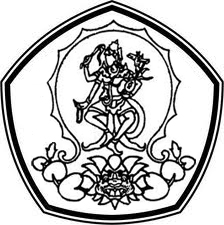 KEMENTERIAN RISET TEKNOLOGI DAN PENDIDIKAN TINGGIINSTITUT SENI  DENPASARFAKULTAS SENI RUPA DAN DESAINJl. Nusa Indah Telp. 0361-227316 Fax. 0361-236100 Denpasar 80235Website :http://www. isi-dps.ac.id, E-mail: fsrd@isi-dps.ac.idKEMENTERIAN RISET TEKNOLOGI DAN PENDIDIKAN TINGGIINSTITUT SENI  DENPASARFAKULTAS SENI RUPA DAN DESAINJl. Nusa Indah Telp. 0361-227316 Fax. 0361-236100 Denpasar 80235Website :http://www. isi-dps.ac.id, E-mail: fsrd@isi-dps.ac.idKEMENTERIAN RISET TEKNOLOGI DAN PENDIDIKAN TINGGIINSTITUT SENI  DENPASARFAKULTAS SENI RUPA DAN DESAINJl. Nusa Indah Telp. 0361-227316 Fax. 0361-236100 Denpasar 80235Website :http://www. isi-dps.ac.id, E-mail: fsrd@isi-dps.ac.idSURAT PERNYATAANYang bertandatangan dibawah ini, Peserta Ujian Tugas Akhir Fakultas Seni Rupa dan Desain:Nama		: …………………………………………………..NIM		: ………………………………………………….. 	Jurusan/PS.	: …………………………………………………..Menyatakan bahwa Tugas Akhir (Studio/Skripsi) berjudul:…………………………………………………………………………………………………………………………………………………………………………………………………………………………………………………………………………………………………………………………………………………………………………………………………………Adalah memang benar hasil karya seni/desain dan karya tulis saya. Apabila dikemudian hari ternyata hasil rancangan/karya tulis ini terbukti merupakan hasil jiplakan, maka saya bersedia menerima sangsi berupa PENCABUTAN GELAR AKADEMIK. Karya yang dihasilkan  pada ujian TA yang dipilih untuk dikoleksi sepenuhnya menjadi milik Fakultas Seni Rupa dan Desain Institut Seni Indonesia Denpasar.Demikian Surat Pernyataan ini saya buat untuk dapat digunakan sebagaimana perlunya.							Denpasar, ………………………………							Hormat saya,Materai 6000						            (…………………………………….)KEMENTERIAN RISET TEKNOLOGI DAN PENDIDIKAN TINGGIINSTITUT SENI  DENPASARFAKULTAS SENI RUPA DAN DESAINJl. Nusa Indah Telp. 0361-227316 Fax. 0361-236100 Denpasar 80235Website :http://www. isi-dps.ac.id, E-mail: fsrd@isi-dps.ac.idKEMENTERIAN RISET TEKNOLOGI DAN PENDIDIKAN TINGGIINSTITUT SENI  DENPASARFAKULTAS SENI RUPA DAN DESAINJl. Nusa Indah Telp. 0361-227316 Fax. 0361-236100 Denpasar 80235Website :http://www. isi-dps.ac.id, E-mail: fsrd@isi-dps.ac.id